Estimado Sr. Opazo,  junto con saludar, lo contacto como responsable de los procesos Compliance para Autodesk en Chile. Recientemente nuestro equipo Mets, estableció contacto con usted para realizar la evaluación de uso de software Autodesk dentro de la Municipalidad de Los Lagos, requerimiento respaldado en el contrato de licenciamiento, aceptado al momento de instalar cualquiera de nuestros software, específicamente en la clausula 9,6 referente a las auditorías. En función del tiempo transcurrido y de lo dificultoso que es poder contactarlo, es que le escribo para que podamos coordinar la ejecución del catastro vía remota la semana del 21 de abril, con asistencia telefónica apoyados por la herramienta Teamviewer, de esta manera podamos optimizar el tiempo en función de la distancia . Para realizar la ejecución del catastro, solicitamos se ponga en contacto con nuestro técnico responsable, Mauricio Parra, a quien pongo en copia. Confiamos en que podremos cerrar este proceso correctamente, ante cualquier duda o consulta Lorena Galvez de nuestro equipo Mets los podrá ayudar,  de lo contrario atenderé a eventuales dudas que puedan surgir a mi regreso, Lunes 5 de Mayo.Esperamos su confirmación, Atentamente, 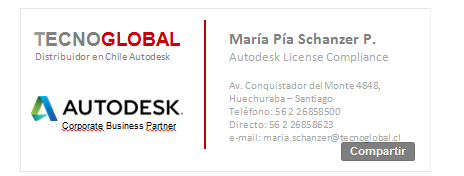 